Konkursa “Eksporta un inovācijas balva” norises nolikumsVispārīgie jautājumiKonkursa “Eksporta un inovācijas balva” (turpmāk – balva) norises nolikums nosaka kārtību, kādā konkursa dalībniekiem piešķir “Eksporta un inovācijas balvu” par sasniegumiem preču vai pakalpojumu (turpmāk – produkts) noieta veicināšanā ārvalstu tirgū (turpmāk – eksports) un vietējā tirgū, kā arī par jaunu, uz zināšanām balstītu produktu radīšanu.Konkursa mērķis ir sekmēt Latvijas komersantu konkurētspēju Latvijas un ārvalstu tirgos, veicināt Latvijas produktu eksporta apjoma un kvalitātes pieaugumu un produktu ar augstu pievienoto vērtību radīšanu, kā arī sekmēt inovācijas, izvērtējot komersantu rezultātus un atzinīgi novērtējot veiksmīgākos komersantus un to produktus.Konkursu rīko Latvijas Republikas Ekonomikas ministrija (turpmāk – Ekonomikas ministrija) un Latvijas Investīciju un attīstības aģentūra (turpmāk – LIAA).Konkursa rezultātā tiek piešķirtas balvas kategorijās “Eksporta jaunpienācējs”, “Eksportspējīgākais jaunais tūrisma produkts”, “Eksporta līderis”, kā arī “Eksporta čempions” un “Inovācijas čempions”.Konkurss tiek īstenots saskaņā ar LIAA 2023. gada darbības plānu. Konkursa balvas tiek piešķirtas, kad Ekonomikas ministrija ir apstiprinājusi LIAA 2023. gada darbības plānu.Konkursa kategorijas “Eksporta jaunpienācējs” vērtēšanaUz balvu kategorijā “Eksporta jaunpienācējs” var pretendēt 2022.gadā eksportējošie komersanti, kuriem 2019.-2021. gados nav bijis eksports vai eksporta apjoms kādā no gadiem bijis mazāks vai vienāds ar 10 000 euro.Komersanti tiek vērtēti 2 grupās pēc eksporta apjoma 2022.gadā:7.1. eksporta apjoms no 100 000 līdz 1 000 000 euro;7.2. eksporta apjoms no 1 000 000 euro; Pretendentu vērtēšana notiek divās kārtās.Pirmajā kārtā tiek vērtēti komersanti, balstoties uz Centrālās statistikas pārvaldes datiem pēc zemāk minētajiem vērtēšanas kritērijiem :9.1. neto eksporta apjoms;9.2. neto eksporta apjoms pret apgrozījumu;9.3. apgrozījums;9.4. nodarbināto personu skaits.Konkursa otrajai kārtai no Centrālās statistikas pārvaldes sagatavotā 20 vadošo komersantu saraksta katrā grupā tiek izvirzīti pieci komersanti, kuri ieguvuši lielāko punktu skaitu pirmajā kārtā un apstiprinājuši savu interesi piedalīties otrajā kārtā.Konkursa otrajā kārtā komersanti sniedz prezentāciju žūrijas komisijai (klātienē vai attālināti) par uzņēmumu un tā produktiem kopumā, par attīstības plāniem, ieguldījumu cilvēkkapitālā, ilgtspējīgas izaugsmes nodrošināšanā, pētniecībā un sadarbībā ar zinātniski pētnieciskajām iestādēm, mārketinga aktivitātēm produkta virzīšanai ārvalstu tirgos un citiem aspektiem, kas komersantam ir svarīgi. Pēc prezentācijām katrā grupā tiek izraudzīti trīs uzņēmumi, kurus žūrija izvērtē, apmeklējot uzņēmumu klātienē.Uz papildu vērtējumu var pretendēt komersants, kurš veic saimniecisko darbību kādā no šādām jomām (turpmāk – jomas):12.1. zināšanu ietilpīga bioekonomika – kokapstrāde;12.2. zināšanu ietilpīga bioekonomika – pārtikas ražošana;12.3. biomedicīna, medicīnas tehnoloģijas, farmācija;12.4. fotonika un viedie materiāli, tehnoloģijas un inženiersistēmas;12.5. viedā enerģētika un mobilitāte;12.6. informācijas un komunikācijas tehnoloģijas.Žūrija izvērtē komersanta prezentācijas un darbību klātienē, un, balstoties uz vērtējumu, katrā grupā izvirza vienu balvas ieguvēju.Konkursa kategorijas “Eksportspējīgākais jaunais tūrisma produkts” vērtēšanaUz balvu kategorijā “Eksportspējīgākais jaunais tūrisma produkts” var pretendēt komersants, biedrība, nodibinājums, plānošanas reģions vai pašvaldības iestāde, kurš pēdējo divu gadu laikā ir ieviesis tirgū tādu jaunu tūrisma produktu, kurš ir ilgtspējīgs, inovatīvs, kvalitatīvs un ar augstu pievienoto vērtību, nodrošinot tūristu piesaisti, un ir piemērots ārvalstu tūristu vajadzībām.Balvu šajā kategorijā piešķir divās grupās, atsevišķi vērtējot:15.1. mazo un vidējo komercsabiedrību (darbinieku skaits ir 1 -250, un tā neto apgrozījums vai kopējā gada bilance nepārsniedz 50 miljonus euro) iesniegtos pieteikumus;15.2. biedrību, nodibinājumu, plānošanas reģionu vai pašvaldības iestāžu iesniegtos pieteikumus.Uz kategoriju LIAA izsludina pieteikšanos, kura tiek publicēta LIAA mājas lapā.Pretendentu vērtēšana notiek divās kārtās.Vērtēšanas kritēriji Konkursa pirmajā kārtā:18.1. produkta atbilstība ilgtspējīga tūrisma pamatprincipiem:18.1.1. produkts tiek veidots, saglabājot vietējos resursus, nodrošinot to ilglaicīgu attīstību;18.1.2. produkts tiek attīstīts, ņemot vērā vietējos kultūras, dabas, sociālos un      ekonomiskos faktorus;18.1.3. produkta veidošana notiek sadarbībā ar citiem uzņēmumiem, un produkta ieviešana pozitīvi ietekmē vietējās ekonomikas attīstību;18.2. produkta atbilstība inovatīva tūrisma produkta pamatprincipiem: salīdzinot ar tirgū esošajiem piedāvājumiem, tiek piedāvāts jauns pakalpojums, jauns esoša pakalpojuma paveids, efektīvs tehnoloģiskais process, jauns vai uzlabots produkta pasniegšanas veids u.tml., kas palīdz saglabāt un nostiprināt stāvokli tirgū, nodrošina lielāku konkurētspēju, palielina apgrozījumu, kā arī rada citas priekšrocības;18.3. produkta eksportspēja:	18.3.1. produkts tiek pārdots ārvalstu tūristiem, palielinot ārvalstu tūristu skaitu un no ārvalstīm veikto rezervāciju skaitu nākamajiem periodiem pēc tā ieviešanas tirgū;	18.3.2. produkts tiek virzīts ārvalstu tirgos, un informācija par produktu ir pieejama dažādos informācijas kanālos, mērķa tirgum atbilstošās valodās tajā skaitā digitālajā vidē (mājaslapa, sociālie tīkli u.tml.);	18.3.3. produktam ir skaidri saprotams cenas veidošanās mehānisms, un to ir iespējams pasūtīt un nopirkt;18.4. produkta kvalitāte: produkts tiek veidots, izzinot klienta vajadzības un vērtējumu, produkta kvalitāte tiek kontrolēta un uzraudzīta visos tā posmos;18.5. produkta atbilstība augstas pievienotās vērtības tūrisma produktam: produkts tiek veidots, efektīvi izmantojot resursus un to potenciālu, izmantojot cilvēka zināšanas un profesionalitāti;18.6. produkta atbilstība tūrisma produktam ar augstu tūristu līdzdalības pakāpi un pieredzes gūšanu: produkts tiek veidots, dodot klientiem iespēju līdzdarboties, iesaistīties, gūt jaunu pieredzi.Konkursa otrajai kārtai katrā grupā tiek izvirzīti pretendenti, kuri atbilst Nolikuma 18.punktā minētajiem kritērijiem. Otrajā kārtā pretendentiem jāprezentē tūrisma produkts žūrijas komisijai (klātienē vai attālināti).Žūrija izvērtē pretendenta prezentācijas saturu un kvalitāti un atbilstoši vērtējumam katrā grupā izvirza vienu balvas ieguvēju.Konkursa kategorijas “Eksporta čempions” vērtēšanaUz balvu “Eksporta čempions” var pretendēt komersanti ar lielāko eksporta apjomu absolūtās vērtībās.Pretendentu vērtēšana notiek divās kārtās.Balvas kategorijā “Eksporta čempions” pretendentus izvirza žūrijas komisija, balstoties uz Centrālās statistikas pārvaldes datiem pēc zemāk minētajiem vērtēšanas kritērijiem:23.1. neto eksporta apjoms 2022.gadā;23.2. apgrozījums uz vienu darbinieku;23.3. pievienotā vērtība uz vienu darbinieku;23.4. rentabilitāte – aktīvu atdeve.Konkursa otrajai kārtai no Centrālās statistikas pārvaldes sagatavotā 20 vadošo komersantu saraksta tiek izvirzīti 5 komersanti, kuri ieguvuši lielāko punktu skaitu.Konkursa otrajā kārtā žūrijas komisija tiekas ar komersantiem (klātienē vai attālināti). Komersanti sniedz prezentāciju žūrijas komisijai par uzņēmumu un tā produktiem kopumā, par attīstības plāniem, ieguldījumiem cilvēkkapitālā, ilgtspējīgas izaugsmes nodrošināšanā, pētniecībā un sadarbībā ar zinātniski pētnieciskajām iestādēm, mārketinga aktivitātēm produkta virzīšanai ārvalstu tirgos un citiem aspektiem, kas komersantam ir svarīgi.Žūrija vērtē komersanta prezentāciju un, balstoties uz vērtējumu, izvirza vienu balvas ieguvēju.Konkursa kategorijas “Inovācijas čempions” vērtēšanaUz balvu kategorijā “Inovācijas čempions” pretendē komersanti, kas ir veikuši vislielākos ieguldījumus pētniecībā, tajā skaitā produkta izstrādē un attīstībā, un izvērtējot ieguldījumu ilgtspējīgas izaugsmes nodrošināšanā. Komersanti tiek vērtēti divās grupās:28.1. privātā kapitāla uzņēmumi;28.2. valsts kapitāla uzņēmumi, kuros Latvijas valstij pieder vairāk nekā 50% kapitāļdaļu;Pretendentu vērtēšana notiek divās kārtās.Balvas kategorijā “Inovācijas čempions” pretendentus izvirza žūrijas komisija, balstoties uz Centrālās statistikas pārvaldes datiem par komersanta kopējiem izdevumiem pētniecībai un attīstībai, tajā skaitā produkta izstrādei un attīstībai, un izvērtējot ieguldījumus ilgtspējīgas izaugsmes nodrošināšanā.Konkursa otrajai kārtai no Centrālās statistikas pārvaldes sagatavotā 20 vadošo komersantu saraksta tiek izvirzīti 5 komersanti, kuri ieguvuši lielāko punktu skaitu.Konkursa otrajā kārtā žūrijas komisija tiekas ar komersantiem (klātienē vai attālināti). Komersanti sniedz prezentāciju žūrijas komisijai par uzņēmumu un tā produktiem kopumā, par attīstības plāniem, ieguldījumiem cilvēkkapitālā, ilgtspējīgas izaugsmes nodrošināšanā, pētniecībā un sadarbībā ar zinātniski pētnieciskajām iestādēm, mārketinga aktivitātēm produkta virzīšanai ārvalstu tirgos un citiem aspektiem, kas komersantam ir svarīgi.Žūrija vērtē komersanta prezentāciju un balstoties uz vērtējumu izvirza vienu balvas ieguvēju.Konkursa kategorijas “Eksporta pieauguma līderis” vērtēšanaUz balvu kategorijā “Eksporta pieauguma līderis” var pretendēt komersants, kurš veic saimniecisko darbību kādā no šādām jomām:34.1. zināšanu ietilpīga bioekonomika – kokapstrāde;34.2. zināšanu ietilpīga bioekonomika – pārtikas ražošana;34.3. biomedicīna, medicīnas tehnoloģijas, farmācija;34.4. fotonika un viedie materiāli, tehnoloģijas un inženiersistēmas;34.5. viedā enerģētika un mobilitāte;34.6. informācijas un komunikācijas tehnoloģijas.Komersanti tiek vērtēti 34. punktā minētajās jomās un divās komersantu lieluma grupās:35.1. mazie un vidējie komersanti (darbinieku skaits līdz 249);35.2. lielie komersanti (darbinieku skaits no 250).Pretendentu vērtēšana katrā jomā un grupā notiek vienā kārtā, balstoties uz Centrālās statistikas pārvaldes datiem atbilstoši šādiem vērtēšanas kritērijiem:36.1. neto eksporta apjoms 2022.gadā;36.2. apgrozījums uz vienu darbinieku;36.3. pievienotā vērtība uz vienu darbinieku;36.4. rentabilitāte – aktīvu atdeve;36.5. neto eksporta pieaugums 2022.gadā.Žūrija katrā jomā un grupā izvirza vienu balvas ieguvēju.Žūrijas komisijaKonkursa dalībnieku izvērtēšanai Ekonomikas ministrijas valsts sekretārs izveido žūrijas komisiju, kuras sastāvā ietilpst valsts institūciju, nevalstisko organizāciju un plašsaziņas līdzekļu pārstāvji.Žūrijas komisijas sanāksmes (tai skaitā dalībnieku vērtējumus) protokolē LIAA pārstāvis.Konkursa norise un dalībnieku vērtēšanaKonkursu katru gadu izsludina LIAA.No Konkursa pretendentu loka tiek izslēgtas šādas komersantu grupas:41.1 Kapitālsabiedrības, kurās vairāk nekā 50% kapitāldaļu turētājs ir valsts, izņemot kategorijā “Inovācijas čempions”;	41.2. Komersanti, kuriem Konkursa vērtēšanas procesu uzsākot ir Valsts ieņēmumu dienesta administrēto nodokļu vai nodevu parādi, tai skaitā valsts sociālās apdrošināšanas obligāto iemaksu parādi.41.3. Komersanti, kuri darbojas Ministru kabineta 2015.gada 1.decembra noteikumos Nr.678 “Darbības programmas “Izaugsme un nodarbinātība” 3.2.1.specifiskā atbalsta mērķa “Palielināt augstas pievienotās vērtības produktu un pakalpojumu eksporta proporciju” 3.2.1.2.pasākuma “Starptautiskās konkurētspējas veicināšana” un 13.1.1.specifiskā atbalsta mērķa “Atveseļošanas pasākumi ekonomikas nozarē” 13.1.1.3.pasākuma “Atveseļošanas pasākumi ekonomikas nozarē – Starptautiskās konkurētspējas veicināšana” īstenošanas noteikumi” noteiktajās neatbalstāmajās nozarēs;41.4. Komersanti, kuriem ir noteiktas vai to īpašniekiem ir noteiktas Starptautisko un Latvijas Republikas nacionālo sankciju likuma 11.2 pantā noteiktās sankcijas, kuri vai to īpašnieki ir pakļauti Eiropas Savienības noteiktajām sankcijām;41.5. Komersanti, kuri ir pakļauti reputācijas riskiem.Visa Konkursa dalībnieku sniegtā informācija ir konfidenciāla un tā netiks izmantota komerciāliem mērķiem un izplatīta trešajām personām.Žūrijas komisijas locekļi, uzsākot konkursa dalībnieku iesniegto pieteikumu vērtēšanu, paraksta apstiprinājumu par informācijas neizpaušanu.Konkursa dalībnieku personas datu apstrādes noteikumiKonkursa dalībnieku personas datu apstrādes drošības noteikumi nosaka kārtību, kādā  LIAA nodrošina konkursa kontaktpersonu datu apstrādi, drošību un aizsardzību.Lietotie termini:45.1. personas dati – konkursa pieteikuma anketas aizpildītāja (kontaktpersonas) vārds, uzvārds, ieņemamais amats, mobilā tālruņa numurs, e-pasta adrese, – tiek norādīti, aizpildot konkursa pieteikuma anketu pirmajā kārtā, kā arī kontaktpersonu un/vai konkursa dalībnieku pārstāvju attēli fotogrāfiju, audio un video ierakstu veidā;45.2. kontaktpersona – fiziska persona, kura aizpilda un iesniedz konkursa dalībnieka pieteikuma anketu pirmajā kārtā (turpmāk – kontaktpersona);45.3. dalībnieks – juridiska persona – komersants, kurš piedalās konkursā (turpmāk – dalībnieks);45.4. apstrāde – jebkura ar personas datiem vai personas datu kopumiem veikta darbība vai darbību kopums, ko veic ar vai bez automatizētiem līdzekļiem, piemēram, vākšana, reģistrācija, organizēšana, strukturēšana, glabāšana, pielāgošana vai pārveidošana, atgūšana, aplūkošana, izmantošana, izpaušana, nosūtot, izplatot vai citādi darot tos pieejamus, saskaņošana vai kombinēšana, ierobežošana, dzēšana vai iznīcināšana.Personas dati tiek vākti un apstrādāti, lai nodrošinātu dalībnieka dalību konkursā un informētu par konkursa norisi. Bez kontaktpersonas datu iegūšanas un tālākās apstrādes LIAA nevar nodrošināt dalībnieka dalību konkursā.Personas datu apstrādes mērķis ir konkursa organizatoriskās un operatīvās informācijas apmaiņas nodrošināšana, kā arī uzvarētāju publiskošana.LIAA nodrošina personas datu nepieejamību trešajām personām, izņemot gadījumus, kad kontaktpersona ir devusi atļauju datu nodošanai trešajām personām.Personas dati tiek glabāti un apstrādāti tikai tādā apjomā un termiņā, cik tas nepieciešams – no pieteikuma anketas saņemšanas brīža līdz konkursa norises un saņemtās balvas izmantošanas termiņa beigām. Pēc konkursa personas dati tiek dzēsti, izņemot ciktāl to apstrāde nepieciešama konkursu balvas saņemšanai un izmantošanai, kā arī LIAA publicitātes nodrošināšanai, informācijas apkopošanai un publiskošanai par konkursa uzvarētājiem, t.sk., reklamējot konkursu nākamajos gados.Fotogrāfijas no konkursa apbalvošanas pasākuma LIAA var izmantot publicitātes nolūkos, lai informētu par LIAA sniegtajiem pakalpojumiem, tās ievietojot LIAA un sadarbības partneru pārvaldītajās tīmekļvietnēs. Saņemtos personas datus LIAA apstrādā saskaņā ar LIAA Privātuma politiku (pieejama šeit: https://www.liaa.gov.lv/lv/privatuma-politika).Konkursa balvu fondsKonkursa uzvarētāji iegūst šādas balvas:51.1. Ekonomikas ministrijas diplomu un Latvijas Republikas finansētu balvu – 2000 euro darījuma braucienu divām personām, tai skaitā līdzdalības komersantu delegāciju sastāvā valsts augstāko amatpersonu vizītēs ārvalstīs, līdzdalības LIAA organizētajās tirdzniecības misijās un individuālo darījuma braucienu, apmaksai un:51.2. tiesības izmantot attiecīgās Konkursa kategorijas zīmi (turpmāk – zīme) uz visiem saviem produktiem vai produktu līnijām, kā arī uz to mārketinga materiāliem;51.3. Titula “Eksporta čempions”, “Inovācijas čempions” privātā kapitāla uzņēmumu grupā un “Eksporta jaunpienācējs” ieguvēji saņem apmaksātu reklāmas video, kas tiks izmantots kā veidojot Latvijas valsts tēla vizītkarti.Žūrijas komisija ir tiesīga piešķirt konkursa speciālbalvas.Konkursa norises finansiālajam nodrošinājumam var tikt piesaistīti sponsoru līdzekļi.Par konkursa sponsoru uzskatāms komersants vai organizācija, kas atbalsta konkursu ar mērķa finansējumu, ziedojumiem, pakalpojumiem vai bezmaksas personāla darba stundām.  Konkursa sponsori var pasniegt savas speciālbalvas.Eksporta un inovācijas balvas zīmes lietošanas noteikumi Zīmi var lietot tikai ar tā gada skaitli, kurā iegūta balva.Izmantojot konkursa zīmi publicitātes nolūkiem, blakus jāpievieno arī Ekonomikas ministrijas un LIAA logo.Zīme ir izmantojama latviešu vai angļu valodā.Zīmei ir seši dažādi veidi:58.1. konkursa “Eksporta un inovācijas balva” zīme: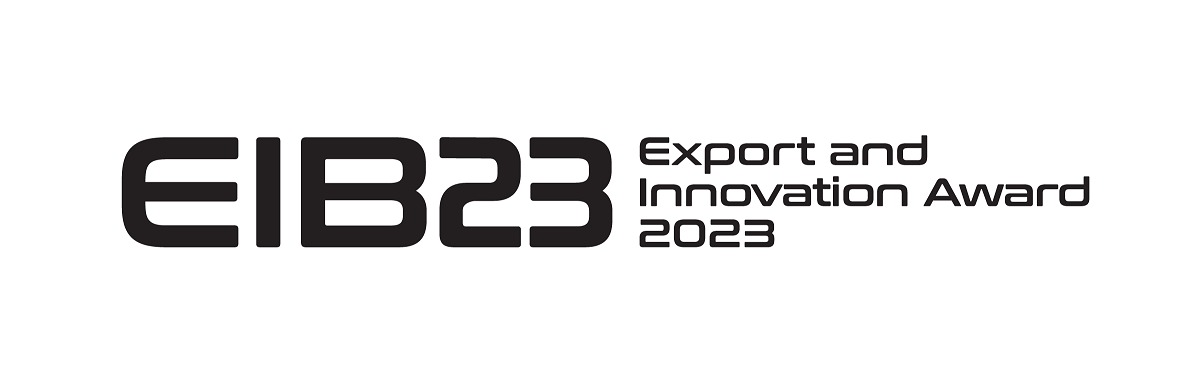 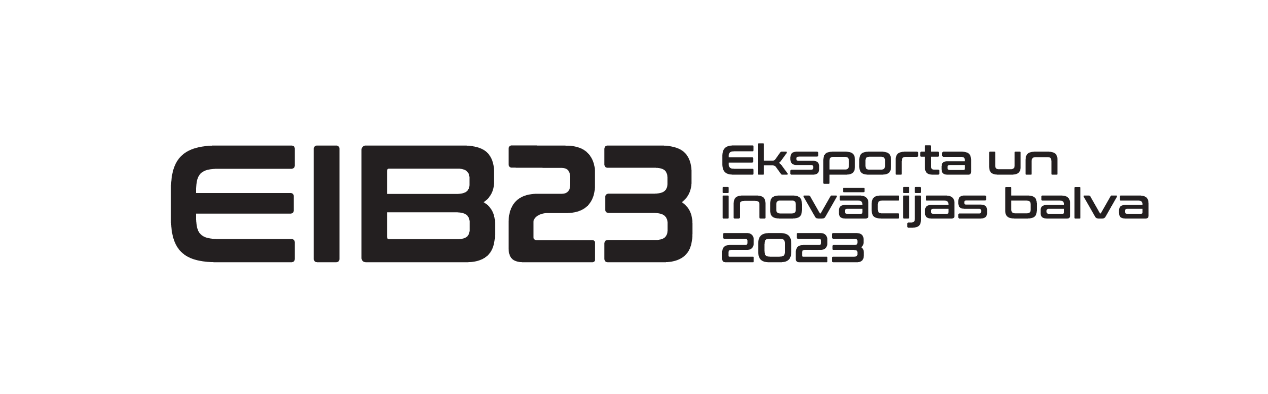 		58.2. balvas “Eksporta pieauguma līderis” zīme: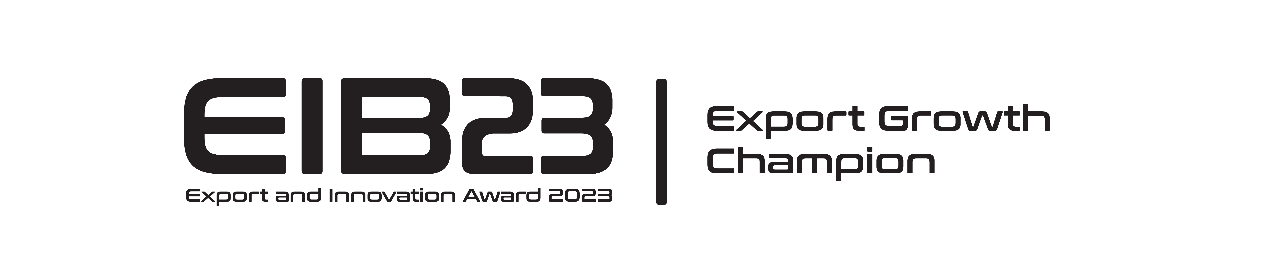 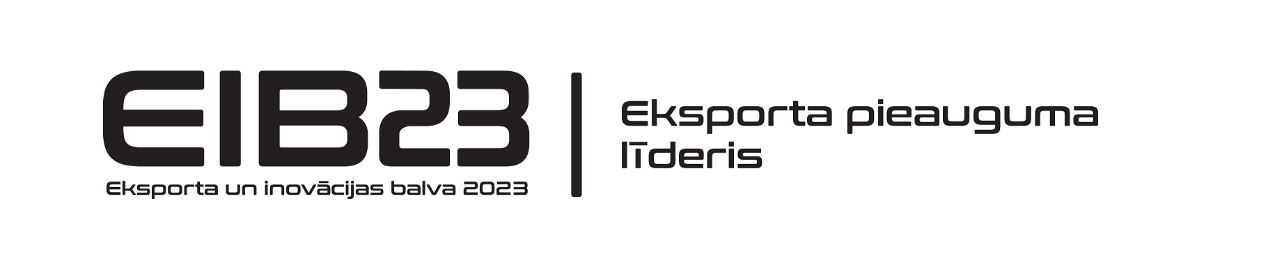 		58.3. balvas “Eksporta jaunpienācējs” zīme: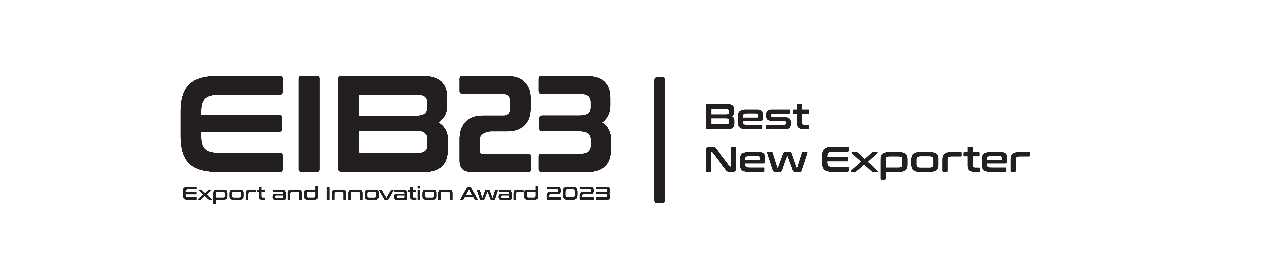 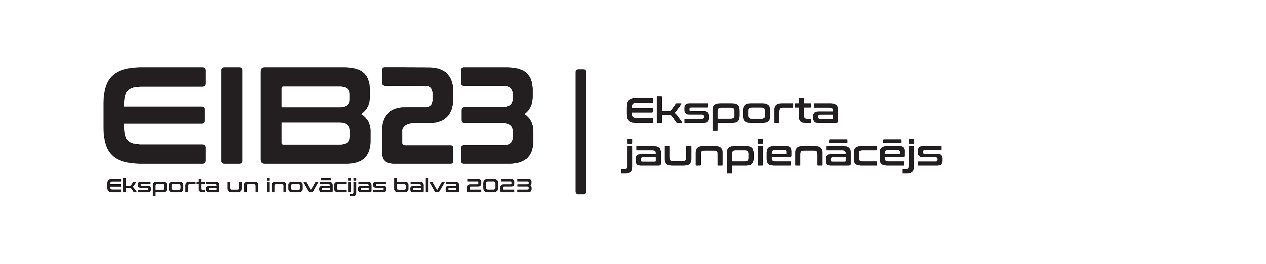 		58.4. balvas “Eksporta čempions” zīme: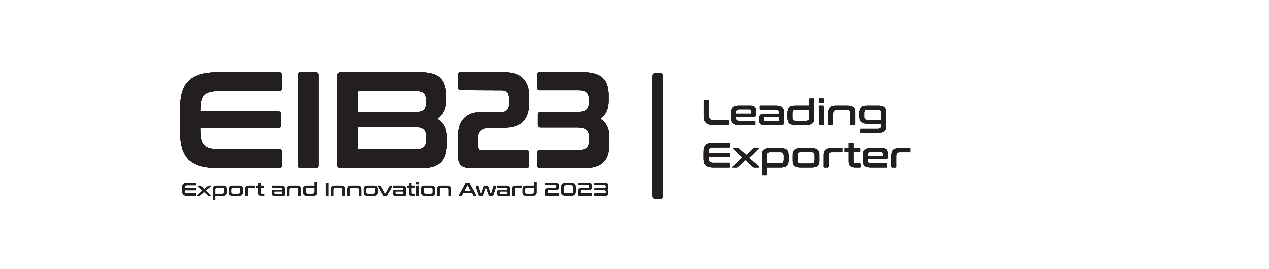 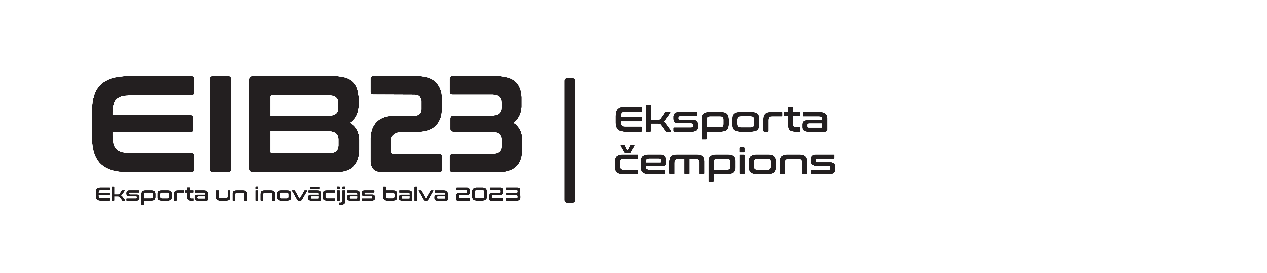 58.5. balvas “Eksportspējīgākais jaunais tūrisma produkts” zīme: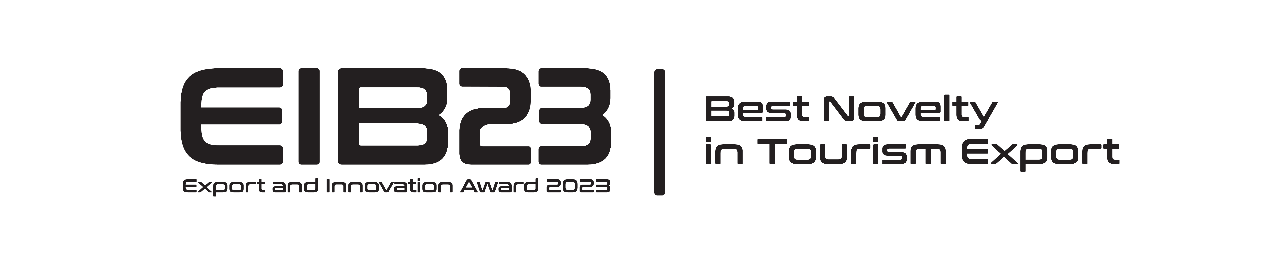 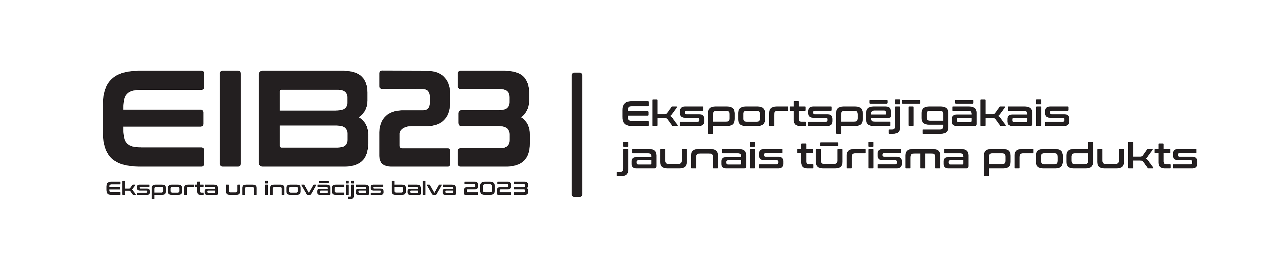 58.6. balvas “Inovācijas čempions” zīme: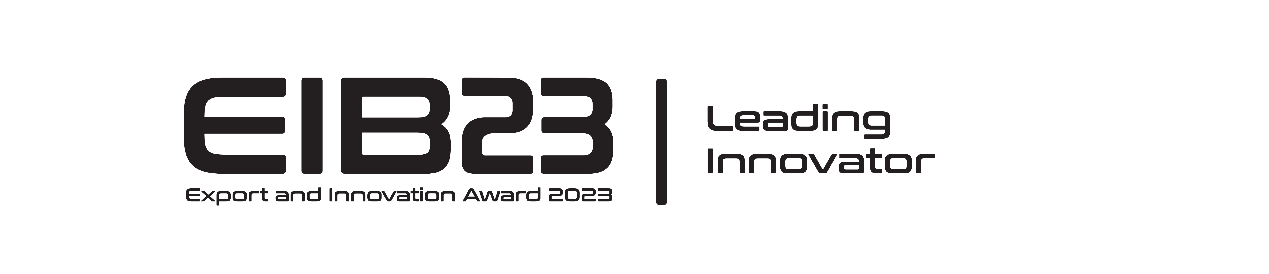 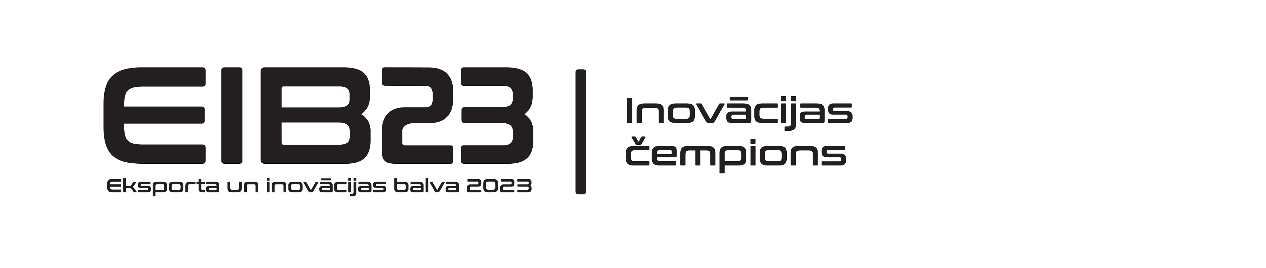 Zīmes novietojumu uz produkcijas balvas saņēmējs saskaņo ar LIAA.Zīmi var attēlot: melnu zīmi uz gaiša fona vai baltu zīmi uz tumša fona.Zīmei ir jābūt novietotai tā, lai patērētājs varētu to redzēt un nekavējoties atpazīt. Ar zīmi var apzīmēt gan tirdzniecības iepakojumu (piemēram, piena paciņu, televizora kasti, vīna pudeli), gan sekundāro iepakojumu (piemēram, kasti ar piena paciņām, polietilēna plēvi, kas satur vairākas minerālūdens pudeles).Zīmi var lietot uz:62.1. produkta vai produkta līnijas;62.2. iepakojuma;62.3. mārketinga materiāliem.Zīmei jābūt:63.1. viegli saskatāmai;63.2. novietotai uz produkta, produkta iepakojuma (tirdzniecības iepakojuma vai sekundārā iepakojuma) vai mārketinga materiālu ārējās virsmas;63.3. izmēru ziņā proporcionālai iepakojumam;63.4. saskatāmai arī pēc iepakojuma atvēršanas.